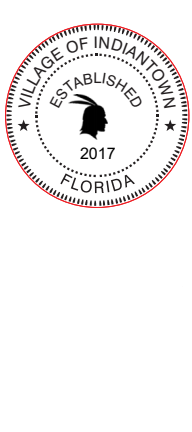 VILLAGE OF INDIANTOWN, FLORIDAMINUTESCOMPREHENSIVE PLAN REVIEW COMMITTEE MEETINGTHURSDAY, December 6, 201810:00 A.M.INDIANTOWN CIVIC CENTER15675 SW Osceola Street, Indiantown, FL 34956COMMITTEE MEMBERSROGER BULMERMICHAEL GARRETTVEVERLY GARY-HAMILTON, CHAIRKEVIN POWERSMARIA ROSADOSCOTT WATSON, VICE CHAIRMILTON WILLIAMSBONNIE LANDRY, AICP, PLANNING CONSULTANTWADE C. VOSE, VILLAGE ATTORNEYCALL TO ORDER:The meeting was called to order at 10:08 am. A quorum was present.ROLL CALL:	ROGER BULMER			PRESENTMICHAEL GARRETT		NOT PRESENTVEVERLY GARY-HAMILTON	NOT PRESENTKEVIN POWERS			NOT PRESENTMARIA ROSADO			PRESENTSCOTT WATSON			PRESENT				MILTON WILLIAMS		PRESENTCOMPREHENSIVE PLAN REVIEW COMMITTEE MEMBER'S COMMENTS: (Usually Limited to Non-Agenda Items)None.COMMENTS FROM THE PUBLICNone.COMMITTEE ACTION ITEMS:Approval of Minutes from November 16, 2018 Comprehensive Review Committee meeting.Maria Rosado made the motion to approve the minutes as drafted. The motion was seconded by Roger Bulmer.There were no comments from the public on this item.The motion was approved 4-0-3. Bonnie Landry reviewed Technical Memorandums #1 and #2 for the Comprehensive Plan for approval by Committee.Milton Williams made the motion to approve the memorandums.Roger Bulmer seconded the motion.The following person(s) came forward and offered public comment:Doug CaldwellRenita PreslerThe motion was approved 4-0-3.ANNOUNCEMENT: Bonnie Landry asked the present committee members to review their calendars and find dates and places to have the future workshops in public locations.The next meeting of the CPR Committee will be December 20, 2018 at 6:30pm.COMMENTS FROM THE PUBLIC - The public is invited to comment on any item not discussed on the Agenda for up to 3 minutes. Questions are not entertained, and if civility is not practiced, the person may be ruled out of order, and may be asked to leave the meeting.The following person(s) came forward and offered public comment:Doug CaldwellADJOURNMENT:There was no further business. The meeting was adjourned at 10:36 a.m.